УтверждаюЗаместитель председателя тендерной комиссии_______________ М. Кошенов4 августа 2022 года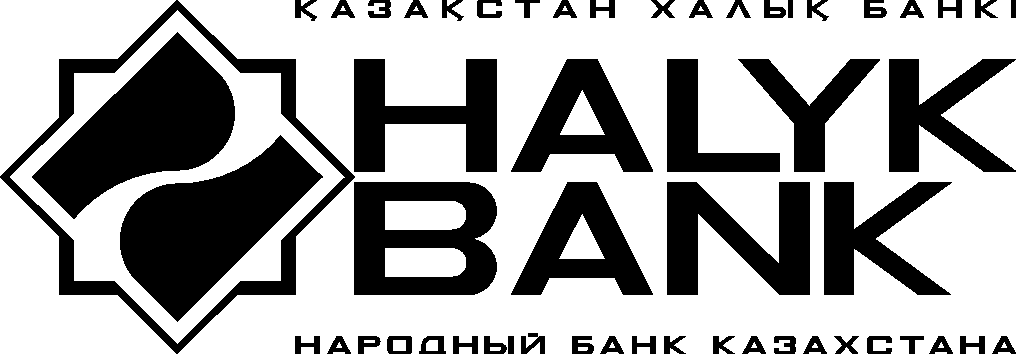 ТЕНДЕРНАЯ ДОКУМЕНТАЦИЯАО «Народный Банк Казахстана» (далее - Банк) 22 августа 2022 года проводит через систему электронных торгов открытый тендер по выбору поставщика на разработку креативных концепций, разработку дизайнов, производство роликов для YouTube.Объем закупаемых услуг приведен в приложении 1 к тендерной документации.Срок оказания услуг - с даты заключения договора до 31 марта 2023 года.Условия оплаты: оплата за услуги поставщика осуществляется ежемесячно по факту оказания услуг, после подтверждения выполнения всех обязательств поставщика;другие альтернативные варианты по предложению потенциального поставщика.	Банк оставляет за собой право в одностороннем порядке расторгнуть договор, уведомив другую сторону за 15 календарных дней до даты расторжения.	Оплата стоимости услуг будет производиться перечислением денежных средств на счет поставщика открытый в АО «Народный Банк Казахстана» на момент подписания договора либо на счет поставщика, ранее открытый в АО «Народный Банк Казахстана».Срок действия тендерной заявки 90 календарных дней с даты проведения торгов на ЭТП.Обязательными требованиями к потенциальным поставщикам:      потенциальный поставщик должен являться резидентом Республики Казахстан;обладать профессиональной компетенцией, знаниями, опытом по оказанию подобного рода услуг – не менее 3-х лет, репутацией, а также иметь необходимые финансовые, материальные и трудовые ресурсы, иметь работников, обладающих профессиональной квалификацией для исполнения обязательств в соответствии с договором о закупках услуг;обладать правоспособностью (для юридических лиц), гражданской дееспособностью (для физических лиц), в том числе иметь необходимые лицензии, разрешения на проведение работ и т.п.;являться платежеспособным, не находиться в стадии ликвидации/банкротства, на его имущество не должен быть наложен арест, его финансово-хозяйственная деятельность не должна быть приостановлена в установленном законодательством Республики Казахстан порядке;отсутствие судебных исков и претензии со стороны АО «Народный Банк Казахстана» по ранее заключенным договорам;выполнять свои обязательства по уплате налогов и других обязательных платежей в бюджет на момент подачи заявки на участие в тендере и на момент заключения договора о закупках;наличие в штате не менее трех профессиональных дизайнеров и одного креативного директора, что подтверждено официальным письмом либо приказами о приеме на работу;наличие у компании, без создания консорциумов, годового оборота за 2020, 2021 года на сумму не менее 30 000 000 тенге за каждый год, подтвержденного копией по корпоративному подоходному налогу, и копией бухгалтерского баланса за соответствующий финансовый год, подписанного первым руководителем и главным бухгалтером;в случае увеличения или сокращения объемов закупа в течение года, поставщик соглашается оказать услуги на условиях и ценах, определенных тендером;предоставление портфолио с работами (не менее 5 рекламных кампаний), включая одно портфолио финансовой организации;предоставление не менее 3-х рекомендательных/ благодарственных писем от заказчиков со сроком регистрации не ранее 2020 года;наличие наград на международных фестивалях маркетинга и рекламы;агентство должно входить в топ 20 в Рейтинге креативности и мастерства за 2019, 2020 или 2021 год;за досрочное расторжение договора в одностороннем порядке по инициативе поставщика, поставщик должен будет уплатить штраф в размере 1% от суммы договора;обязательный охват лота – 100%;представительство поставщика должно находиться в г. Алматы;до внесения изменения в закон Республики Казахстан от 28 февраля 2007 года № 234-III «О бухгалтерском учете и финансовой отчетности» предпочтительно предоставлять электронные акты выполненных работ (оказанных услуг). После внесения изменения предоставление электронных актов выполненных работ (оказанных услуг) обязательно.Потенциальные поставщики предоставляют обеспечение тендерной заявки - перечисление на расчётный счёт АО «Народный Банк Казахстана» денежных средств в размере 1 000 000 тенге (IBAN KZ146010005000000001, БИК HSBKKZKX, БИН 940140000385, КБе 14 в АО «Народный Банк Казахстана»). В счёте необходимо указать, на какие цели перечисляются средства: «Обеспечение тендерной заявки на участие в тендере по выбору поставщика на разработку креативных концепций, разработку дизайнов, производство роликов для YouTube.».Обеспечение тендерной заявки, внесённое участниками тендера, возвращается потенциальному поставщику в следующих случаях:отклонения тендерной заявки как не отвечающей требованиям тендерной документации;отзыва тендерной заявки до истечения окончательного срока представления тендерных заявок;прекращения Банком тендерных процедур без определения победителя тендера;непризнания потенциального поставщика (подрядчика) победителем тендера;вступления в силу договора о закупках, заключенного с данным потенциальным поставщиком (подрядчиком);окончания срока действия тендерной заявки потенциального поставщика (подрядчика).Обеспечение тендерной заявки возвращается потенциальному поставщику в десятидневный срок на основе письма предоставленного потенциальным поставщиком о возврате внесенного обеспечения с указанием реквизитов, на которые необходимо осуществить возврат.Обеспечение тендерной заявки не возвращается потенциальному поставщику, представившему тендерную заявку и соответствующее обеспечение в случаях, если:участие в тендере прекращается по причине отзыва или несогласованного изменения тендерной заявки по истечении окончательного срока представления тендерной заявки;потенциальный поставщик (подрядчик) не подписал договор о закупках, будучи определенным победителем тендера, в сроки, указанные в тендерной документации.6. Потенциальный поставщик несет все расходы, связанные с подготовкой и подачей своей тендерной заявки, а Банк и тендерная комиссия не отвечает и не несет обязательства по этим расходам, независимо от характера проведения и результатов тендера.7. Язык тендерной заявки – русский, по желанию - государственный.8. Тендерная документация выдается потенциальному участнику тендера без взимания платы.Процедура проведения тендера:регистрация потенциальных поставщиков на электронной тендерной площадке (ЭТП) «Halykgroup» (регистрация потенциального поставщика производится в течение 5-ти рабочих дней с момента подачи регистрационных данных потенциальным поставщиком);завершение регистрации и окончательный срок представления тендерных заявок до 9-00 часов   16 августа 2022 года, (за 4 рабочих дня до даты проведения торгов);проведение технической экспертизы тендерных заявок (3 рабочих дня). При необходимости срок проведения технической экспертизы будет продлён до 10-ти календарных дней. При этом начало проведения электронных торгов будет продлено на этот же срок;допуск потенциальных поставщиков к участию в торгах, участие в торгах на ЭТП обязательное условие;проведение торгов –   22 августа 2022 года 15:00 до 16:00 часов, участие в торгах на ЭТП обязательное условие тендера;рассмотрение результатов торгов на ЭТП и проведение очных переговоров тендерной комиссией;подведение итогов тендера.Критерии оценки тендерных заявок:соответствие потенциального поставщика квалификационным требованиям тендерной документации и обязательным требованиям, предъявляемым к потенциальным поставщикам;соответствие тендерной заявки требованиям тендерной документации;опыт работы потенциального поставщика на рынке медиа услуг;предлагаемая агентская комиссия и условия оплаты.Комиссия вправе не раскрывать информацию, касающуюся рассмотрения, оценки 
и сопоставления тендерных заявок потенциальным поставщикам (подрядчикам) или любому другому лицу, официально не участвующему в рассмотрении, оценке и сопоставлении тендерных заявок.Комиссия вправе отстранить от участия в процессе закупок потенциального поставщика (подрядчика), если он:•	представил недостаточно полную и точную тендерную заявку, не дающую возможность комиссии произвести оценку тендерной заявки, или представил заведомо ложную информацию по квалификационным требованиям, либо имеет замечания по исполнению договорных обязательств перед Банком в прошлом. Полнота и достоверность представляемой информации устанавливается в момент рассмотрения комиссией документов, подтверждающих соответствие потенциального поставщика (подрядчика) квалификационным требованиям;•	состоит в реестре недобросовестных участников государственных закупок, в списке бездействующих налогоплательщиков/лжепредприятий, размещенных на сайте Комитета государственных доходов Министерства финансов Республики Казахстан.Комиссия вправе в ходе проведения тендерных процедур раскрывать участникам тендера информацию по ценовым предложениям других участников тендера.Банк вправе отменить или отложить проведение тендера с письменным уведомлением потенциальных поставщиков (подрядчиков), представивших тендерные заявки, о его отмене или переносе с указанием новой даты проведения тендера.Потенциальный поставщик имеет право изменять или отзывать свою тендерную заявку до истечения окончательного срока представления тендерных заявок.Потенциальный поставщик (подрядчик), по итогам проведенных очных переговоров на улучшение тендерных предложений обязуется предоставить секретарю тендерной комиссии подтверждение тендерного предложения, оформленное в соответствии с приложениями № 2, 3_к тендерной документации, в срок, установленный комиссией. Подача заявки с иной, отличной от озвученной на переговорах ценой - запрещается.В случае непредоставления потенциальным поставщиком (подрядчиком) подтверждения заявленного тендерного предложения в установленные комиссией сроки озвученное на переговорах предложение отклоняется комиссией от дальнейшего рассмотрения. Срок заключения договора о закупках не может быть более 30 (тридцати) календарных дней со дня направления потенциальному поставщику уведомления о признании его тендерной заявки выигрышной и проекта договора о закупках.            Если потенциальный поставщик (подрядчик), предложение которого принято Банком, не подписывает договор в установленные сроки или если заключенный договор расторгнут в связи с невыполнением потенциальным поставщиком (подрядчиком) своих обязательств, Банк вправе заключить договор со вторым по предпочтительности потенциальным поставщиком (подрядчиком) (участником тендера, ценовой экспертизы) либо признать тендер/торг несостоявшимся. Предложения такого участника в дальнейшем не будут приниматься к рассмотрению в течение 1 (одного) года с момента получения отказа/расторжения.Перечень документов, предоставляемых потенциальным поставщиком в тендерной заявке (прикрепляются на ЭТП в срок до 9:00 часов 16 августа 2022 года):официальное письмо либо приказ о приеме на работу не менее трех профессиональных дизайнеров и одного креативного директора;портфолио с работами (не менее 5 рекламных кампаний), включая одно портфолио финансовой организации;не менее 3-х рекомендательных/ благодарственных писем от заказчиков со сроком регистрации не ранее 2020 года;награды на международных фестивалях маркетинга и рекламы;подтверждение о том, что агентство входит в топ 10 в Рейтинге креативности и мастерства за 2019, 2020 или 2021 год;техническое задание согласно приложению 1 к тендерной документации;документы, подтверждающие внесение обеспечения тендерной заявки (платежное поручение о перечислении денежных средств на расчетный счет АО «Народный Банк Казахстана»);письмо на возврат обеспечения тендерной заявки (приложение 4);доверенность (если договор от имени юридического лица подписывается не первым руководителем);копии декларации по корпоративному подоходному налогу и копии бухгалтерского баланса за 2020, 2021 года, подписанного первым руководителем и главным бухгалтером.Вышеуказанные документы должны одновременно соответствовать следующим требованиям:документы должны быть отсканированы в цветном и хорошо читабельны;документы должны содержать все страницы, которые есть в документе (должны быть представлены в полном виде).В случае необходимости тендерная комиссия может затребовать от потенциального поставщика дополнительные сведения, документы по любым вопросам, имеющим отношение к тендеру.Место проведения электронных торгов - электронная тендерная площадка «Halykgroup», web-сайт www.e-tender.kz.  Дата и время проведения торгов –   22 августа 2022 с 15:00 до 16:00 часов.Валюта торгов – тенге.Минимальный шаг торгов – 100 000 тенге.В торгах потенциальными поставщиками должна быть указана общая стоимость агентской комиссии с учетом НДС за весь лот.В течение одного рабочего дня после завершения торгов, участниками должны быть предоставлены ценовые предложения на минимальную стоимость, предложенную по результатам электронных торгов, согласно приложениям 2, 3 к тендерной документации, путем направления их секретарю тендерной комиссии на e-mail: tender@halykbank.kz.При рассмотрении ценовых предложений тендерных заявок Банк оставляет за собой право вести переговоры с потенциальными поставщиками по улучшению цены заявки, условий оплаты и сроков оказания услуг.Справки по телефону: (727) 2590793 и по e-mail: tender@halykbank.kz.Контактные лица:Главный менеджер Управления digital маркетинга АО «Народный Банк Казахстана» – Рахимов Дильшат тел.: (727) 258-51-46 (по техническим вопросам).Секретарь тендерной комиссии – Еркелдесова Ш.Т., тел.: (727) 2590793 (по вопросам подготовки тендерной заявки). Потенциальные поставщики – участники тендера могут обратиться в Департамент безопасности Банка по контактному телефону 8 (727) 2596878 по вопросам нарушения процедуры проведения тендера или других замечаний.Обжалование действий (бездействия) комиссии допускается на любом этапе проведения тендера, но не позднее 10 (десяти) рабочих дней со дня подведения комиссией результатов тендера. Приложение 1 к тендерной документации   Техническая спецификация                          ___________________                                              ___________________                                                (должность)                                                                (Ф.И.О.)М.П.Приложение 2 к тендерной документации                                                            Тендерное предложение   Наименование потенциального поставщика_________________________________________________________________________Наименование предмета тендера___________________________________________________________________________________________________________________________________________________________________Предлагаемые УСЛОВИЯ заключения договора:1. Общая стоимость на разработку креативных концепций, разработку дизайнов, производство роликов для YouTube в тенге с НДС (цифрами и прописью):__________________________________________________________________________________________________________________________________________________________________________ 2. Условия оплаты: _____________________________________________________________________________________3. Сроки оказания услуг:_____________________________________________________________________________________4. Охват лота: _______________________________________________________________________5. Срок действия тендерной заявки: ___________________________________________________6. Сопутствующие услуги (означают любые вспомогательные или дополнительные услуги, подлежащие выполнению потенциальным поставщиком) __________________________________________________________________________________________________________________________________________________________________________________________________________7. Мы ознакомлены с условиями проекта договора и готовы подписать его в течение ___ календарных дней с момента признания нашей тендерной заявки выигрышной (но не более 30 календарных дней).8. В случае изменения объема закупки согласны на сохранение размера % агентской комиссии, указанной в таблице цен.Таблица цен, приложение 3; Другие сведения (по инициативе участника).                          ___________________                                                                                ___________________                                (должность)                                                                             (Ф.И.О.)М.П.Приложение 3 к тендерной документации ТАБЛИЦА ЦЕН                                                     тендерной заявки потенциального поставщика___________________________________________________________________________                                                     (наименование потенциального поставщика)Общая стоимость ______________________________(______________) тенге включает все расходы потенциального поставщика НДС и другие налоги, платежи, сборы и расходы.___________________                                                                                ___________________                                (должность)                                                                             (Ф.И.О.)М.П.Приложение 4 к тендерной документацииИсх. №, датаТендерной комиссииАО «Народный Банк Казахстана»Республика Казахстан, г. Алматы, пр. Аль-Фараби 40Письмона возврат обеспечения тендерной заявкиНастоящим письмом просим осуществить возврат денежных средств в размере ________________, перечисленных в качестве обеспечения тендерной заявки на участие в тендере _____________________________________________________________________________________ (наименование объекта и предмета тендера)по платёжному поручению № _____ от _____________ года на следующие реквизиты:                                                                                (число, месяц, год)_______________ (наименование юридического лица)БИН/ИИНИИКБИК_____________ __________________________
(должность)        	                                                                        (фамилия, имя, отчество)                 М.П.                    Приложение 5 к тендерной документации ПРОЕКТДОГОВОР № _____АО «Народный Банк Казахстана», именуемое в дальнейшем «Заказчик», в лице заместителя Председателя Правления Сартаева Д.Ж. действующего на основании Доверенности от 1 апреля 2022 года № 500/8, с одной стороны, иТОО «________________», именуемое в дальнейшем «Исполнитель», в лице директора ______________________, действующей на основании Устава с другой стороны, в дальнейшем также совместно именуемые «Стороны», а каждая в отдельности «Сторона», заключили настоящий Договор (далее – «Договор») о нижеследующем.Термины и определения, используемые в настоящем Договоре:«Бриф» – письменный документ, содержащий задание Заказчика, наименование торговой марки Заказчика, задачи мероприятия, перечень необходимых услуг и работ, выполняемых Исполнителем, чёткие задачи Исполнителя, пожелания Заказчика по исполнению Исполнителем работ, порядок предоставления творческих разработок.«Существенные условия Договора» – это условия о предмете, правах и обязанностях Сторон, общем сроке Договора, сроках выполнения работ, порядок взаиморасчетов по Договору, ответственность Сторон.«Существенные условия для отказа от исполнения условий Договора» – невозможность исполнения условий Договора, в силу: - форс-мажорных обстоятельств; - признания в установленном порядке другой Стороны банкротом; - изменения или отмены акта государственного органа, на основании которого заключен Договор; - ограничения и/или запрета, введенного уполномоченными государственными органами на размещение; - непредоставления Заказчиком информации для выполнения работ в согласованные сроки; - неоднократного грубого нарушения Стороной своих обязательств по Договору.ПРЕДМЕТ ДОГОВОРА Заказчик поручает и оплачивает, а Исполнитель выполняет работы, предусмотренные в Приложении № 1 к Договору, в соответствии с Брифами Заказчика (далее – «Работы»). Наименование, цена и объем работ, а также срок их выполнения определяются Приложением №1 к настоящему Договору. Иные условия оговариваются Сторонами в Брифе, являющимся неотъемлемой частью настоящего Договора.ПРАВА И ОБЯЗАННОСТИ СТОРОН Заказчик обязан: Своевременно и в полном объёме оплачивать надлежащим образом выполненные Работы Исполнителя в сроки и на условиях, предусмотренных настоящим Договором.Нести ответственность за информацию, переданную Исполнителю для производства рекламы, её достоверность, соответствие законодательству Республики Казахстан относительно авторских и смежных прав и прав на интеллектуальную собственность.Предоставлять Исполнителю до начала производства Работ нотариально заверенные копии лицензий, если деятельность, осуществляемая Заказчиком, подлежит лицензированию, нотариально заверенные копии сертификатов, если рекламируемая продукция, товары, подлежат обязательной сертификации; нотариально заверенные копии разрешений уполномоченных государственных органов, если на Рекламу необходимо специальное разрешение.Предоставлять Исполнителю Бриф.В случае отсутствия замечаний в течение 5 (пять) рабочих дней утверждать в письменном виде (по почте, по факсу, по электронной почте) рекламные идеи, макеты, художественные материалы, раскадровки, сценарии, предпечатные и производственные файлы с дизайном рекламных материалов.В случае получения от Исполнителя подтверждаемой информации о том, что предоставляемые Заказчиком материалы противоречат требованиям законодательства Республики Казахстан, заменить их другими, на условиях, и в сроки, дополнительно согласованные Сторонами. Срок сдачи Исполнителем Заказчику указанных материалов отодвигается на срок, соразмерный для замены, а при необходимости создания новых Рекламных материалов, на срок, необходимый для их создания.В случае аннулирования, исправления или непринятия утверждённых и/или уже выполненных Работ, произведённых в соответствии с Брифом Заказчика и при качестве, устраивающем Заказчику, возместить Исполнителю все фактические затраты на выполнение Работ, подтверждённые документально.Принять выполненные в соответствии с Договором Работы по Акту приёма-передачи выполненных Работ (далее – «Акт») и подписать Акт, согласно разделу 3 настоящего Договора. Заказчик имеет право:2.2.1. Давать Исполнителю в письменном виде (по почте, по факсу, по электронной почте) рекомендации, замечания, поправки, условия и иные распоряжения, обязательные для исполнения Исполнителем.Требовать в письменном виде от Исполнителя изменить, отменить или остановить некоторые или все планы, графики или работы, находящиеся в исполнении Исполнителем или третьих лиц (подрядчиков). При этом Заказчик обязан оплатить все фактически и надлежаще выполненные Работы Исполнителя и/или третьих лиц.Информировать Исполнителя в письменном виде о наличии замечаний по выполняемым Исполнителем Работам в течение 5 (пять) рабочих дней.Предоставлять Исполнителю свои варианты разработки рекламных акций, кампаний.Использовать результаты Работ Исполнителя по своему усмотрению, передавать такие результаты для производства третьим лицам.2.3. Исполнитель обязан:Качественно и в порядке, установленном настоящим Договором, выполнять Работы и сдать результаты по Актам.Выполнить Работы, в сроки, определенные настоящим Договором.Ставить Заказчика в известность обо всех изменениях, возникающих в ходе разработки и производства Рекламных материалов, в течение 5 (пяти) рабочих дней с того момента, как Исполнитель узнал о таких изменениях. Не нарушать исключительные имущественные права Заказчика на Рекламные материалы, используемые (создаваемые) в процессе исполнения настоящего Договора.Предоставлять, по письменному запросу Заказчика, сведения о подрядчиках, привлечённых Исполнителем для выполнения обязательств, взятых на себя согласно настоящему Договору.Соблюдать конфиденциальность и принимать меры предосторожности для обеспечения конфиденциальности всей информации Заказчика, которую Заказчик передал Исполнителю. Нести ответственность за соответствие разработанных Рекламных материалов требованиям действующего законодательства Республики Казахстан. Если Заказчика, несмотря на предупреждения Исполнителя, желает выхода Рекламных материалов, противоречащих законодательству Республики Казахстан, то Исполнителя освобождается от такой ответственности. Если по обстоятельствам дела необходимо в интересах Заказчика отступить от указаний Заказчик по настоящему Договору, но нет возможности согласовать с Заказчиком данные отступления или нет согласия Заказчика на данные отступления, Исполнитель приостанавливает выполнение Работ до момента согласования с Заказчиком дальнейших действий по выполнению Работ. При этом сроки выполнения Работ по соответствующему Брифу к настоящему Договору отодвигаются соразмерно времени задержки в получении Исполнителем дальнейших указаний по выполнению работ от Заказчик.Информировать Заказчика на регулярных встречах с представителями Заказчика о статусе выполняемых и заказанных Работ.Заключать договоры и соглашения с привлекаемыми для выполнения настоящего Договора третьими лицами (подрядчиками) в соответствии с условиями настоящего Договора.Возместить Заказчику все подтверждённые расходы, связанные с урегулированием споров/претензий/исков, предъявляемых Заказчику третьими лицами в связи с нарушением в результате выполненных Исполнителем Работ прав интеллектуальной собственности третьих лиц, в том числе авторских прав. Вернуть Заказчику все исходные и черновые материалы по окончании Работ по каждому Брифу по Акту приема-передачи.2.4. Исполнитель имеет право:2.4.1. Требовать от Заказчика предоставления основной информации – Брифа и дополнительной информации в письменной форме, необходимых для надлежащего выполнения Работ, являющихся предметом настоящего Договора.2.4.2. Самостоятельно определять способы выполнения задания Заказчика с учётом имеющихся замечаний и указаний Заказчик.2.4.3. Выполнить Работы досрочно, письменно уведомив об этом Заказчика.ПОРЯДОК ВЫПОЛНЕНИЯ РАБОТ И ПРИЕМКИ РЕКЛАМНОЙ ПРОДУКЦИИДля выполнения Работ Заказчик направляет Исполнителю Бриф в письменной форме. Исполнитель обязуется утвердить полученный от Заказчика Бриф в течение 5 (пяти) рабочих дней, направив Заказчику подписанный со своей стороны Бриф либо направить свои замечания по Брифу. Согласованный в указанном порядке Бриф является неотъемлемой частью Договора и подписывается обеими Сторонами. Бриф должен содержать сроки выполнения Работ, не превышающие определенные настоящим Договором, и иные конкретные пожелания Заказчика относительно выполняемых Исполнителем Работ. Вместе с Брифом Заказчика, по возможности, предоставляет Исполнителю всю необходимую информацию, относящуюся к данной Работе.Исполнитель приступает к выполнению Работ незамедлительно с момента получения Брифа Заказчик.Результат выполненных Исполнителем Работ направляется Заказчику вместе с электронным Актом выполненных Работ, который, при отсутствии у Заказчика замечаний к результатам выполненных Исполнителем Работ, подлежит подписанию последним не позднее 5 (пяти) рабочих дней. В случае обнаружения Заказчик существенных нарушений в результатах выполненных Работ, т.е. существенное расхождение результатов Работ с предоставленным и согласованным ранее Брифом, утверждёнными дизайнами, сметой и другими согласованными документами составляется двусторонний Акт несоответствий, в соответствии с которым Исполнитель обязуется в течение определённого Сторонами срока устранить имеющиеся нарушения за свой счёт. Оплата Работ осуществляется в соответствии с положениями статьи 4 настоящего Договора.4. СТОИМОСТЬ И ПОРЯДОК ОПЛАТЫ РАБОТ.4.1. Перечень и цена Работ определяется Приложением № 1 к настоящему Договору. 4.2. Цена Договора составляет не более 100 000 000 тенге (сто миллионов тенге) 32 тиын с учетом налога на добавленную стоимость (НДС), и включает в себя стоимость Работ, материалов, транспортных расходов и иных расходов, связанных с исполнением Договора. 4.3. Заказчик осуществляет ежемесячно оплату за каждый вид Работ по факту их выполнения, после подписания Сторонами электронного Акта приема-передачи оказанных услуг (далее - Акт) в течение 10 (десять) рабочих дней со дня предоставления Исполнителем электронной счета-фактуры предоставления электронного счета-фактуры оформленного на портале ИС ЭСФ КГД МФ РК. Стоимость Услуг по Договору является фиксированной и в течение срока действия Договора изменению в сторону увеличения не подлежит. Изменение курса валют не влечет изменение стоимости Услуг по Договору, а также не является основанием для неисполнения (отказа от исполнения) обязательств по Договору.5. Права на объекты интеллектуальной собственности5.1. После подписания Сторонами соответствующего Акта, все исключительные права на результаты Работ в соответствии с пунктом 1 ст. 965 Гражданского кодекса Республики Казахстан полностью передаются Заказчик на неограниченное время, включая, но не ограничиваясь, право на распространение, право на передачу третьим лицам, право на перевод, право на переработку, право на доведение до всеобщего сведения, а также иные права, предусмотренные законодательством Республики Казахстан. Заказчик вправе использовать результаты Работ и распоряжаться ими любым образом в порядке, определенном законодательством Республики Казахстан. Стоимость передачи исключительных прав на результаты Работ включена в цену Договора. Исключительные права Заказчика на результаты Работ, передаваемые ему в соответствии с настоящим пунктом, действуют как на территории Республики Казахстан, так и на территории иных государств по всему миру. С момента передачи Исполнителю Заказчик у исключительных прав на результаты Работ, не вправе пользоваться и распоряжаться результатами Работ, а также их отдельными частями. 5.2. В случае, если перечень имущественных прав автора в законодательстве Республики Казахстан об авторском праве будет дополнен новыми правами, которые не переданы по Договору, Исполнителю обязуется не позднее 5 (пять) рабочих дней со дня получения соответствующего письменного требования от Заказчика заключить с ним к настоящему Договору Дополнительное соглашение о передаче данных прав Заказчику на условиях Договора в части территории, срока и исключительности. Дополнительная оплата за передачу данных прав с Заказчика не взимается. В случае не заключения Исполнителем Дополнительного соглашения в соответствии с настоящим пунктом Договора Исполнитель уплачивает Заказчику штраф в размере 20% (двадцать процентов) от цены Договора, предусмотренной в пункте 4.2 Договора, а также возмещает все причиненные убытки.5.3. В соответствии с Договором Исполнитель передает Заказчику имущественные права на использование результатами Работ в любой форме и любым способом, предусмотренным пунктом 5.1 Договора, как на территории Республики Казахстан, так и на территории иных (помимо Республики Казахстан) государств по всему миру.5.4. Имущественные права, перечисленные в пункте 5.1 Договора, передаются Исполнителем на весь срок их охраны, предусмотренный в законодательстве Республики Казахстан об авторском праве, начиная с момента подписания Акта. В случае продления срока охраны имущественных прав авторов в Республике Казахстан, имущественные права считаются переданными Заказчику  от Исполнителя на соответствующий дополнительный промежуток времени на исключительной основе на территорию, предусмотренную пунктом 5.3 Договора.Если для продления срока охраны переданных Заказчику имущественных прав автора возникнет необходимость заключения Дополнительного соглашения к Договору, Исполнитель обязуется не позднее 5 (пять) рабочих дней со дня получения соответствующего письменного требования от Заказчика заключить с ним вышеуказанное Дополнительное соглашение.В случае не заключения Исполнителем Дополнительного соглашения в соответствии с настоящим пунктом Договора Исполнитель уплачивает Заказчику штраф в размере 20% (двадцать процентов) от общей цены Договора, предусмотренной пунктом 4.2 Договора, а также возмещает все причиненные убытки. 5.5. С момента подписания Сторонами Акта Исполнитель лишается всех имущественных прав и не вправе использовать результаты Работ любым способом.6. КОНФИДЕНЦИАЛЬНОСТЬ6.1. Стороны гарантируют друг другу, что вся информация полученная (переданная) Сторонами друг другу в ходе выполнения настоящего Договора, отнесённая к конфиденциальной (далее – «Конфиденциальная информация»), таковой будет оставаться и после выполнения настоящего Договора.6.2. Режим охраны Конфиденциальной информации Стороны соблюдают путем уведомления любого и каждого своего работника и должностного лица о неразглашении Конфиденциальной информации другой Стороны, в случае если такая информация стала или будет ему доступна в силу исполнения своих служебных обязанностей. При этом, в уведомлении Стороны ставят в известность своих работников и должностных лиц, что за разглашение Конфиденциальной информации другой Стороны, такой работник или должностное лицо несут ответственность в соответствии с законодательством Республики Казахстан.6.3. Передача Конфиденциальной информации третьим лицам, опубликование или разглашение возможны только с предварительного письменного согласия другой Стороны, а также по требованию прямо уполномоченных законодательством Республики Казахстан на получение такой информации органов и должностных лиц.6.3. Обязательство по конфиденциальности не распространяется на случаи, когда:6.3.1. такая информация предоставляется государственным органам по основаниям и в порядке, установленными законодательством Республики Казахстан.6.3.2. такая информация является общедоступной информацией или информацией, которая стала известна третьим лицам не по вине Сторон.6.4. Обязательства Сторон соблюдать конфиденциальность действуют в течение 3 (трёх) лет со дня окончания срока действия настоящего Договора.6.5. По прекращении настоящего Договора по любым основаниям Исполнителю обязуется вернуть Заказчику все материалы и иные носители, содержащие конфиденциальную информацию по Акту приема-передачи.Ответственность сторон7.1. За неисполнение или ненадлежащее исполнение обязательств по Договору Стороны несут ответственность в соответствии с законодательством Республики Казахстан и Договором.7.2. В случае просрочки исполнения своих обязательств в соответствии с Договором Исполнитель уплачивает Заказчику пеню в размере 0,5% (ноль целых пять десятых процента) от цены Договора за каждый день просрочки.7.3.В случае просрочки исполнения своих обязательств в соответствии с п. 3.2 Договора Заказчик уплачивает Исполнителю пеню в размере 0,5% (ноль целых пять десятых процента) от цены Договора, подлежащей к оплате за каждый день просрочки, но не более 5% от общей стоимости Услуг. Уплата неустойки (пени, штрафа) не освобождает Стороны от исполнения своих обязательств по Договору и устранения замечаний и иных нарушений.Исполнитель несет ответственность за качество оказываемых Услуг по Договору.Риск случайной гибели или случайного повреждения результата Услуг до подписания Сторонами Акта сдачи-приемки оказанных Услуг несет Исполнитель.За просрочку исполнения обязанности, предусмотренной подпунктом 2.1.9. Договора, Исполнитель уплачивает Заказчику пеню в размере 0,5% (ноль целых пять десятых процента) от цены Договора, подлежащей возврату за каждый день просрочки.Исполнитель соглашается с тем, что сумма неустойки, которую он обязан уплатить Заказчику в соответствии с настоящим разделом Договора, может быть без согласия Исполнителя зачтена Заказчиком в счет платежей, причитающихся Исполнителю в соответствии с Договором. До использования зачета Заказчик уведомляет об этом Исполнителя.ФОРС – МАЖОР8.1. Стороны освобождаются от ответственности за частичное или полное неисполнение обязательств по настоящему Договору, если это неисполнение явилось следствием обстоятельств непреодолимой силы (далее – «Форс-мажор»), к которым относятся, но не ограниченные ими: стихийные бедствия, массовые беспорядки, революции, военные действия, забастовки, пожары, землетрясения, изменения в законодательных актах, препятствующие осуществлению Сторонами своих обязанностей по настоящему Договору.8.2. В случае возникновения Форс-мажора Сторона, чье выполнение каких-либо обязательств в соответствии с Договором оказалось под воздействием Форс-мажора, обязана своевременно, в срок не позднее 3-х дней с момента возникновения Форс мажора, в письменной форме информировать другую Сторону о наступлении Форс-мажорна и невозможности исполнения обязательств по настоящему Договору. В случае если сроки, указанные в настоящем пункте не будут соблюдены какой-либо из Сторон, она (Сторона) теряет право ссылаться на эти обстоятельства как на обстоятельства непреодолимой силы.8.3. При этом срок выполнения обязательств по настоящему Договору продлевается на срок действия обстоятельств непреодолимой силы.8.4.  Если Форс-мажор продолжается более 30 календарный дней подряд, любая Сторона вправе отказаться от настоящего Договора после письменного уведомления другой Стороны не менее, чем за 2 (две) недели до даты отказа.9. СРОК ДЕЙСТВИЯ ДОГОВОРА9.1. Настоящий Договор вступает в силу с момента заключения и действует до 31 марта 2023 года включительно. 9.2. В случае продления срока действия настоящего Договора, Стороны подпишут соответствующее Дополнительное соглашение до окончания срока, предусмотренного пунктом 9.1 настоящего Договора.10. ПОРЯДОК РАЗРЕШЕНИЯ СПОРОВ10.1. Во всем остальном, что не предусмотрено Договором, Стороны руководствуются действующим законодательством Республики Казахстан.10.2. Споры и разногласия, возникшие между Сторонами из Договора, разрешаются путем переговоров и в досудебном порядке, под которым понимается направление письменной претензии и срок ее рассмотрения 14 календарных дней.10.3. При невозможности урегулирования споров и разногласий в досудебном порядке, споры подлежат разрешению по месту нахождения Исполнителем в Специализированном межрайонном экономическом суде г. Алматы.11. ИЗМЕНЕНИЕ И РАСТОРЖЕНИЕ ДОГОВОРА11.1. Одностороннее изменение условий Договора или его расторжение не допускается, за исключением случаев, предусмотренных настоящим Договором и законодательством Республики Казахстан.11.2. Стороны вправе изменить условия или расторгнуть Договор, только по обоюдному соглашению между ними. Сторона, изъявившая желание расторгнуть Договор, должна незамедлительно, в течение 1 (одного) дня направить другой Стороне уведомление о необходимости расторжения Договора, с указанием причин, являющихся существенными и препятствующими дальнейшему исполнению обязательств по Договору. При этом другая Сторона, рассматривает полученное уведомление в течение 10 (десяти) рабочих дней.  В случае, достижения Сторонами соглашения о расторжении Договора, Договор может быть расторгнут с подписанием Сторонами соответствующего соглашения. Необоснованный отказ в досрочном расторжении Договора по инициативе одной из Сторон не допускается.11.3. Одна из Сторон вправе в одностороннем порядке отказаться от исполнения условий Договора, в случае возникновения существенных условий для отказа от исполнения условий Договора, предупредив об этом другую Сторону, не позднее, чем за 15 (пятнадцать) рабочих дней, при этом, Работы, выполненные к моменту одностороннего отказа от Договора должны быть оплачены Заказчиком.11.4. Прекращение и/или расторжение Договора не влечет прекращение денежных обязательств Сторон, существовавших на момент прекращения и/или расторжения Договора.12. ЗАВЕРЕНИЯ И ГАРАНТИИ СТОРОН12.1. Настоящим Стороны заверяют и гарантируют друг другу, что:а) Стороны имеют все необходимые полномочия для заключения и исполнения Договора и для выполнения своих обязательств по Договору; б) Договор был должным образом санкционирован и заключен Сторонами;в) Договор представляет собой юридически действительное и подлежащее исполнению обязательство Сторон, которое может быть принудительно осуществлено по отношению к не исполнившей обязательство Стороне в соответствии с условиями Договора;г) совершение Сторонами Договора, а также любых других действий по Договору не противоречит и не будет в коллизии или противоречии к любому положению учредительных документов Сторон либо законодательства Республики Казахстан, а также обязательствам Сторон по любому другому договору или соглашению.13.2. Настоящим Исполнителем гарантирует Заказчику, что:а) он будет являться надлежащим правообладателем имущественных прав на результаты Работы;б) он получит все необходимые в соответствии с законодательством Республики Казахстан разрешения/согласования/согласия на передачу имущественных прав на результаты Работы в соответствии с Договором.				14. Антикоррупционные условия14.1. При исполнении своих обязательств по настоящему Договору Стороны, их аффилированные лица, работники или посредники обязуются не осуществлять, прямо или косвенно, действий, квалифицируемых как дача/получение взятки, коммерческий подкуп, злоупотребление должностным положением, а также действий, нарушающих требования законодательства Республики Казахстан, международных норм права и международных договоров Республики Казахстан о противодействии легализации (отмыванию) доходов, полученных преступным путем, и иные коррупционные нарушения – как в отношениях между Cторонами Договора, так и в отношениях с третьими лицами и государственными органами. Стороны также обязуются довести это требование до их аффилированных (взаимосвязанных) лиц, работников, уполномоченных представителей и посредников.14.2. 	В случае возникновения у Cтороны оснований полагать, что произошло или может произойти нарушение каких-либо обязательств, предусмотренных в настоящем разделе Договора, Cторона обязуется незамедлительно уведомить об этом другую Cторону в письменной форме и по адресу электронной почты, указанному в Договоре. В письменном уведомлении Cторона обязана сослаться на факты или предоставить материалы, достоверно подтверждающие или дающие основание предполагать, что произошло или может произойти нарушение требований, установленных настоящим разделом другой Стороной, ее аффилированными (взаимосвязанными) лицами, работниками, уполномоченными представителями или посредниками.14.3. 	Сторона, получившая уведомление о нарушении каких-либо положений пунктов настоящего раздела Договора, обязана рассмотреть уведомление и сообщить другой Стороне об итогах его рассмотрения в течение 7 (семь) рабочих дней с даты получения письменного уведомления.14.4. 	Стороны гарантируют осуществление надлежащего разбирательства по фактам нарушения положений пунктов настоящего раздела Договора с соблюдением принципов конфиденциальности и применение эффективных мер по предотвращению возможных конфликтных ситуаций. Стороны гарантируют отсутствие негативных последствий как для уведомившей Стороны в целом, так и для конкретных работников уведомившей Стороны, сообщивших о факте нарушений.14.5. 	В случае подтверждения факта нарушения одной Стороной положений, установленных настоящим разделом Договора и/или неполучения другой Стороной информации об итогах рассмотрения уведомления о нарушении в порядке, установленным настоящим разделом Договора другая Сторона имеет право расторгнуть настоящий Договор в одностороннем внесудебном порядке путем направления письменного уведомления не позднее чем за 15 (пятнадцать) календарных дней до даты прекращения действия настоящего Договора.13. ДРУГИЕ УСЛОВИЯ13.1. В случае изменения юридического адреса, юридического статуса и банковских реквизитов, Стороны обязуются немедленно информировать об этом друг друга в письменной форме.13.2. Стороны согласны, что настоящий Договор аннулирует все ранее заключённые письменные и устные соглашения между Сторонами настоящего Договора по предмету настоящего Договора.13.3. Стороны согласны, что настоящий Договор не подлежит разглашению третьим лицам без согласия другой Стороны настоящего Договора, за исключением случаев, предусмотренных действующим законодательством Республики Казахстан и настоящим Договором.13.4. Во всем остальном, что не предусмотрено настоящим Договором, Стороны руководствуются действующим законодательством Республики Казахстан.13.5. Настоящий Договор составлен на русском языке в 2 (двух) экземплярах, имеющих равную юридическую силу, по одному для каждой из Сторон. 13.6. Любые изменения и дополнения к настоящему Договору имеют юридическую силу только если они исполнены в письменной форме, подписаны уполномоченными представителями и скреплены печатями Сторон.13.7. Применимым правом по настоящему Договору является действующее законодательство Республики Казахстан.13.8. Если любое положение или положения настоящего Договора являются недействительными, незаконными или неисполнимыми в каком-либо отношении, то данное никаким образом не затрагивает и не нарушает действительности, законности и исполнимости остальных положений, содержащихся в настоящем Договоре.14. ПОДПИСИ И РЕКВИЗИТЫ СТОРОН:Приложение № 1к Договору №__________от ________________2015 г.Название проектаНаименование услуг Ориентировочное кол-во разработок в месяц (шт)Разработка рекламной концепцииРазработка трех вариантов идей и разработка идеи ТВ роликов 1Разработка рекламной концепцииРазработка трех вариантов идей и разработка идеи OLV роликов для YouTube   6Разработка рекламной концепцииРазработка пяти вариантов идей и разработка ключевых изображения для акций и новых продуктов6Разработка рекламной концепцииДоработка по выбранному  ключевому направлению телевизионного рекламного ролика (1 шт), написание детального  сценария, нарисовка сториборда, выбор студии, предоставление просчетов * 1Разработка рекламной концепцииДоработка по выбранному направлению Ключевого Изображения (1 шт)6ПрезентацииЭлектронные презентации в .PPT (количество  страниц - до 20)2ПрезентацииЭлектронные презентации в .PPT (количество  страниц - до 30)2Радио ролик (включить в концепцию)Подготовка креативных текстов для аудиороликов 3-4 варианта2Радио ролик (включить в концепцию)Производство аудиороликов для размещения на радио без оригинальной мелодии - до 20 сек.2Радио ролик (включить в концепцию)Производство аудиороликов для размещения на радио без оригинальной мелодии - до 30 сек.2Радио ролик (включить в концепцию)Производство аудиоролика 20 сек с оригинальной мелодией и голосом2Радио ролик (включить в концепцию)Производство аудиоролика 30 сек с оригинальной мелодией и голосом2Дизайн и версткаПечатные материалы на основе КВ + предпечатная подготовка (флаер)2Дизайн и версткаПечатные материалы на основе КВ + предпечатная подготовка (лифлет)2Дизайн и версткаПечатные материалы на основе КВ + предпечатная подготовка (листовка)1Дизайн и версткаПечатные материалы на основе КВ + предпечатная подготовка (брошюра)- 8 страниц1Дизайн и версткаПечатные материалы на основе КВ + предпечатная подготовка (брошюра)- 16 страниц1Дизайн и версткаПечатные материалы на основе КВ + предпечатная подготовка (билборд)1Всего* - В стоимость не входит стоимость изготовления ролика* - В стоимость не входит стоимость изготовления роликаНазвание проектаНаименование услуг Наименование услуг Наименование услуг Цена 1 ед  в тенге с НДСЦена 1 ед  в тенге с НДСОриентировочное кол-во разработок в месяц (шт)Ориентировочное кол-во разработок в месяц (шт)Общая стоимость с НДС в тенге за 8 месяцевСрок изготовления (количество дней) Разработка рекламной концепцииРазработка трех вариантов идей и разработка идеи ТВ роликов Разработка трех вариантов идей и разработка идеи ТВ роликов Разработка трех вариантов идей и разработка идеи ТВ роликов 11Разработка рекламной концепцииРазработка трех вариантов идей и разработка идеи OLV роликов для YouTube  Разработка трех вариантов идей и разработка идеи OLV роликов для YouTube  Разработка трех вариантов идей и разработка идеи OLV роликов для YouTube  66Разработка рекламной концепцииРазработка пяти вариантов идей и разработка ключевых изображения для акций и новых продуктовРазработка пяти вариантов идей и разработка ключевых изображения для акций и новых продуктовРазработка пяти вариантов идей и разработка ключевых изображения для акций и новых продуктов66Разработка рекламной концепцииДоработка по выбранному  ключевому направлению телевизионного рекламного ролика (1 шт), написание детального  сценария, нарисовка сториборда, выбор студии, предоставление просчетов * Доработка по выбранному  ключевому направлению телевизионного рекламного ролика (1 шт), написание детального  сценария, нарисовка сториборда, выбор студии, предоставление просчетов * Доработка по выбранному  ключевому направлению телевизионного рекламного ролика (1 шт), написание детального  сценария, нарисовка сториборда, выбор студии, предоставление просчетов * 11Разработка рекламной концепцииДоработка по выбранному направлению Ключевого Изображения (1 шт)Доработка по выбранному направлению Ключевого Изображения (1 шт)Доработка по выбранному направлению Ключевого Изображения (1 шт)66ПрезентацииЭлектронные презентации в .PPT (количество  страниц - до 20)Электронные презентации в .PPT (количество  страниц - до 20)Электронные презентации в .PPT (количество  страниц - до 20)22ПрезентацииЭлектронные презентации в .PPT (количество  страниц - до 30)Электронные презентации в .PPT (количество  страниц - до 30)Электронные презентации в .PPT (количество  страниц - до 30)22Радио ролик (включить в концепцию)Подготовка креативных текстов для аудиороликов 3-4 вариантаПодготовка креативных текстов для аудиороликов 3-4 вариантаПодготовка креативных текстов для аудиороликов 3-4 варианта22Радио ролик (включить в концепцию)Производство аудиороликов для размещения на радио без оригинальной мелодии - до 20 сек.Производство аудиороликов для размещения на радио без оригинальной мелодии - до 20 сек.Производство аудиороликов для размещения на радио без оригинальной мелодии - до 20 сек.22Радио ролик (включить в концепцию)Производство аудиороликов для размещения на радио без оригинальной мелодии - до 30 сек.Производство аудиороликов для размещения на радио без оригинальной мелодии - до 30 сек.Производство аудиороликов для размещения на радио без оригинальной мелодии - до 30 сек.22Радио ролик (включить в концепцию)Производство аудиоролика 20 сек с оригинальной мелодией и голосомПроизводство аудиоролика 20 сек с оригинальной мелодией и голосомПроизводство аудиоролика 20 сек с оригинальной мелодией и голосом22Радио ролик (включить в концепцию)Производство аудиоролика 30 сек с оригинальной мелодией и голосомПроизводство аудиоролика 30 сек с оригинальной мелодией и голосомПроизводство аудиоролика 30 сек с оригинальной мелодией и голосом22Дизайн и версткаПечатные материалы на основе КВ + предпечатная подготовка (флаер)Печатные материалы на основе КВ + предпечатная подготовка (флаер)Печатные материалы на основе КВ + предпечатная подготовка (флаер)22Дизайн и версткаПечатные материалы на основе КВ + предпечатная подготовка (лифлет)Печатные материалы на основе КВ + предпечатная подготовка (лифлет)Печатные материалы на основе КВ + предпечатная подготовка (лифлет)22Дизайн и версткаПечатные материалы на основе КВ + предпечатная подготовка (листовка)Печатные материалы на основе КВ + предпечатная подготовка (листовка)Печатные материалы на основе КВ + предпечатная подготовка (листовка)11Дизайн и версткаПечатные материалы на основе КВ + предпечатная подготовка (брошюра)- 8 страницПечатные материалы на основе КВ + предпечатная подготовка (брошюра)- 8 страницПечатные материалы на основе КВ + предпечатная подготовка (брошюра)- 8 страниц11Дизайн и версткаПечатные материалы на основе КВ + предпечатная подготовка (брошюра)- 16 страницПечатные материалы на основе КВ + предпечатная подготовка (брошюра)- 16 страницПечатные материалы на основе КВ + предпечатная подготовка (брошюра)- 16 страниц11Дизайн и версткаПечатные материалы на основе КВ + предпечатная подготовка (билборд)Печатные материалы на основе КВ + предпечатная подготовка (билборд)Печатные материалы на основе КВ + предпечатная подготовка (билборд)11ВсегоВсегоВсегог. Алматы       «__»  __________  2022 годЗаказчик:АО «Народный Банк Казахстана»Республика Казахстан, г. Алматыпр. Аль-Фараби, д. 40.БИН 940140000385IBAN KZ146010005000000001БИК HSBKKZKXСектор экономики: 4 Резидентство: 1Свидетельство о постановке на регистрационный учет по НДС серия 60001  № 0071463 от 25 октября 2012 года Заместитель Председателя ПравленияИсполнитель:ТОО «»______________________/.м.п.__________________/ Сартаев Д.Ж.                          м.п.Название проектаНаименование услуг Цена 1 ед  в тенге с НДССрок изготовленияРазработка рекламной концепцииРазработка трех вариантов идей и разработка идеи ТВ роликов Разработка рекламной концепцииРазработка трех вариантов идей и разработка идеи OLV роликов для YouTube  Разработка рекламной концепцииРазработка пяти вариантов идей и разработка ключевых изображения для акций и новых продуктовРазработка рекламной концепцииДоработка по выбранному  ключевому направлению телевизионного рекламного ролика (1 шт), написание детального  сценария, нарисовка сториборда, выбор студии, предоставление просчетов * Разработка рекламной концепцииДоработка по выбранному направлению Ключевого Изображения (1 шт)ПрезентацииЭлектронные презентации в .PPT (количество  страниц - до 20)ПрезентацииЭлектронные презентации в .PPT (количество  страниц - до 30)Радио ролик (включить в концепцию)Подготовка креативных текстов для аудиороликов 3-4 вариантаРадио ролик (включить в концепцию)Производство аудиороликов для размещения на радио без оригинальной мелодии - до 20 сек.Радио ролик (включить в концепцию)Производство аудиороликов для размещения на радио без оригинальной мелодии - до 30 сек.Радио ролик (включить в концепцию)Производство аудиоролика 20 сек с оригинальной мелодией и голосомРадио ролик (включить в концепцию)Производство аудиоролика 30 сек с оригинальной мелодией и голосомДизайн и версткаПечатные материалы на основе КВ + предпечатная подготовка (флаер)Дизайн и версткаПечатные материалы на основе КВ + предпечатная подготовка (лифлет)Дизайн и версткаПечатные материалы на основе КВ + предпечатная подготовка (листовка)Дизайн и версткаПечатные материалы на основе КВ + предпечатная подготовка (брошюра)- 8 страницДизайн и версткаПечатные материалы на основе КВ + предпечатная подготовка (брошюра)- 16 страницДизайн и версткаПечатные материалы на основе КВ + предпечатная подготовка (билборд)Всего* - В стоимость не входит стоимость изготовления ролика* - В стоимость не входит стоимость изготовления роликаЗаказчик:Заместитель Председателя ПравленияАкционерного общества «Народный сберегательный банк Казахстана»_____________________/ Сартаев Д.Ж.м.п.Исполнитель:______________________/ м.п.